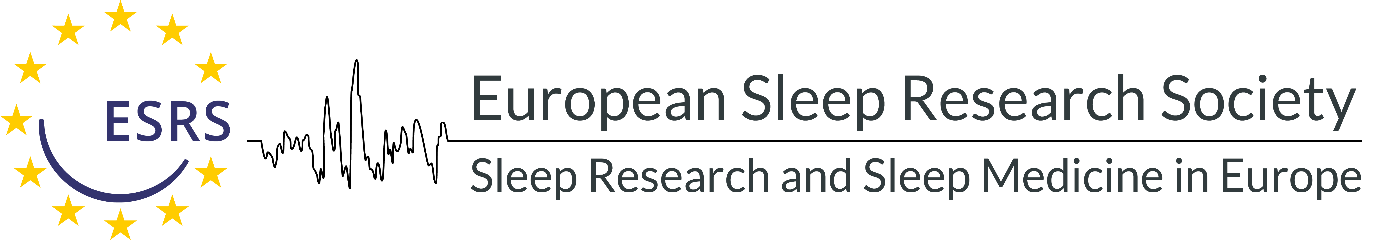 Host Supervisor Acceptance FormESRS Short-Term Research FellowshipA) To be completed by the home supervisorQuestions						ResponsesName of applicant:Name of country of home institute:Name of host supervisor:Name and country of host institute:Estimated start date and finish date:			From		To		B) Declaration of the host supervisor I confirm that I have developed the work plan together with the applicant and the home supervisor and that I support it. I understand that a clear work plan is essential for the evaluation of the application.   I accept to provide the necessary materials, facilities and resources needed to complete the proposed work plan should the candidate be selected for funding. I confirm that I have reviewed the CV of the candidate, that I am willing to host and supervise him/her.  I recommend the candidate and the proposed work plan for support by the ESRS Fellowship Programme.  I have also completed a personal interview with the candidate (face-to-face, telephone, or webcast) Yes               No                Other:..............................  I hereby certify that the proposed work plan can be carried out successfully at this host institution in accordance with any regulations that may apply. I certify that any publication or outcome related to the Fellowship will acknowledge the ESRS support (e.g. ‘Dr [candidate’s first name family name] is the recipient of a European Sleep Research Society xxx Fellowship 20xx. The work leading to these results has received funding from the European Sleep Research Society.) I certify that I will ensure the fulfilment of both practical and training aspects which are relevant:a. prior to the fellowship (administrative requirements for admission),b. at the beginning (housing, safety), c. during the fulfilment of the fellowship/training grant (training sessions, regular meetings, evaluations) and d. during the follow-up of the fellowship/training grant (reporting). I certify that the foregoing statements are true and complete to the best of my knowledge. I understand that ESRS reserves the right to cancel Fellowships that have been awarded on incorrect information in the application including this form. Date:	       	                                Host Supervisor name:	Host Supervisor signature:Please complete, sign and return this form to the applicant